                      入會申請書(團體會員)  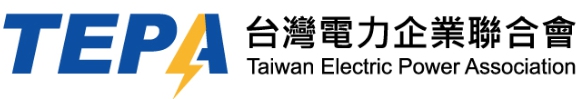 團 體 名 稱團 體 名 稱團 體 名 稱負責人姓名負責人姓名負責人姓名負責人姓名職 稱職 稱證 照 字 號證 照 字 號證 照 字 號證 照 字 號證 照 字 號證 照 字 號證 照 字 號公司統一編號公司統一編號業務項目電  話電  話業務項目傳  真傳  真郵遞區號             地 址：郵遞區號             地 址：郵遞區號             地 址：郵遞區號             地 址：郵遞區號             地 址：郵遞區號             地 址：郵遞區號             地 址：郵遞區號             地 址：郵遞區號             地 址：郵遞區號             地 址：郵遞區號             地 址：郵遞區號             地 址：郵遞區號             地 址：郵遞區號             地 址：郵遞區號             地 址：郵遞區號             地 址：郵遞區號             地 址：郵遞區號             地 址：會員代表 姓名會員代表 姓名會員代表 姓名會員代表 姓名學

經

歷學

經

歷職 稱職 稱職 稱職 稱學

經

歷學

經

歷出生年月日出生年月日出生年月日出生年月日年   月   日年   月   日年   月   日年   月   日年   月   日年   月   日學

經

歷學

經

歷身分證字號身分證字號身分證字號身分證字號學

經

歷學

經

歷聯絡方式聯絡方式  電  話  電  話  電  話  電  話手  機手  機手  機手  機傳  真傳  真傳  真 E-MAIL E-MAIL E-MAIL E-MAIL E-MAIL聯絡方式聯絡方式申  請  團  體：                                負    責    人：                            (簽章)      中         華         民         國            年          月          日申  請  團  體：                                負    責    人：                            (簽章)      中         華         民         國            年          月          日申  請  團  體：                                負    責    人：                            (簽章)      中         華         民         國            年          月          日申  請  團  體：                                負    責    人：                            (簽章)      中         華         民         國            年          月          日申  請  團  體：                                負    責    人：                            (簽章)      中         華         民         國            年          月          日申  請  團  體：                                負    責    人：                            (簽章)      中         華         民         國            年          月          日申  請  團  體：                                負    責    人：                            (簽章)      中         華         民         國            年          月          日申  請  團  體：                                負    責    人：                            (簽章)      中         華         民         國            年          月          日申  請  團  體：                                負    責    人：                            (簽章)      中         華         民         國            年          月          日申  請  團  體：                                負    責    人：                            (簽章)      中         華         民         國            年          月          日申  請  團  體：                                負    責    人：                            (簽章)      中         華         民         國            年          月          日申  請  團  體：                                負    責    人：                            (簽章)      中         華         民         國            年          月          日申  請  團  體：                                負    責    人：                            (簽章)      中         華         民         國            年          月          日申  請  團  體：                                負    責    人：                            (簽章)      中         華         民         國            年          月          日申  請  團  體：                                負    責    人：                            (簽章)      中         華         民         國            年          月          日申  請  團  體：                                負    責    人：                            (簽章)      中         華         民         國            年          月          日申  請  團  體：                                負    責    人：                            (簽章)      中         華         民         國            年          月          日申  請  團  體：                                負    責    人：                            (簽章)      中         華         民         國            年          月          日入會申請資料以郵寄、傳真或E-MAIL遞交。
地址：10053台北市中正區忠孝東路二段118號9樓電話：(02)：2356-7118   傳真：(02)：2356-7112   E-MAIL：tepa@tepa108.org.tw聯絡人： 陳淑梅小姐              入會申請資料以郵寄、傳真或E-MAIL遞交。
地址：10053台北市中正區忠孝東路二段118號9樓電話：(02)：2356-7118   傳真：(02)：2356-7112   E-MAIL：tepa@tepa108.org.tw聯絡人： 陳淑梅小姐              入會申請資料以郵寄、傳真或E-MAIL遞交。
地址：10053台北市中正區忠孝東路二段118號9樓電話：(02)：2356-7118   傳真：(02)：2356-7112   E-MAIL：tepa@tepa108.org.tw聯絡人： 陳淑梅小姐              入會申請資料以郵寄、傳真或E-MAIL遞交。
地址：10053台北市中正區忠孝東路二段118號9樓電話：(02)：2356-7118   傳真：(02)：2356-7112   E-MAIL：tepa@tepa108.org.tw聯絡人： 陳淑梅小姐              入會申請資料以郵寄、傳真或E-MAIL遞交。
地址：10053台北市中正區忠孝東路二段118號9樓電話：(02)：2356-7118   傳真：(02)：2356-7112   E-MAIL：tepa@tepa108.org.tw聯絡人： 陳淑梅小姐              入會申請資料以郵寄、傳真或E-MAIL遞交。
地址：10053台北市中正區忠孝東路二段118號9樓電話：(02)：2356-7118   傳真：(02)：2356-7112   E-MAIL：tepa@tepa108.org.tw聯絡人： 陳淑梅小姐              入會申請資料以郵寄、傳真或E-MAIL遞交。
地址：10053台北市中正區忠孝東路二段118號9樓電話：(02)：2356-7118   傳真：(02)：2356-7112   E-MAIL：tepa@tepa108.org.tw聯絡人： 陳淑梅小姐              入會申請資料以郵寄、傳真或E-MAIL遞交。
地址：10053台北市中正區忠孝東路二段118號9樓電話：(02)：2356-7118   傳真：(02)：2356-7112   E-MAIL：tepa@tepa108.org.tw聯絡人： 陳淑梅小姐              入會申請資料以郵寄、傳真或E-MAIL遞交。
地址：10053台北市中正區忠孝東路二段118號9樓電話：(02)：2356-7118   傳真：(02)：2356-7112   E-MAIL：tepa@tepa108.org.tw聯絡人： 陳淑梅小姐              入會申請資料以郵寄、傳真或E-MAIL遞交。
地址：10053台北市中正區忠孝東路二段118號9樓電話：(02)：2356-7118   傳真：(02)：2356-7112   E-MAIL：tepa@tepa108.org.tw聯絡人： 陳淑梅小姐              入會申請資料以郵寄、傳真或E-MAIL遞交。
地址：10053台北市中正區忠孝東路二段118號9樓電話：(02)：2356-7118   傳真：(02)：2356-7112   E-MAIL：tepa@tepa108.org.tw聯絡人： 陳淑梅小姐              入會申請資料以郵寄、傳真或E-MAIL遞交。
地址：10053台北市中正區忠孝東路二段118號9樓電話：(02)：2356-7118   傳真：(02)：2356-7112   E-MAIL：tepa@tepa108.org.tw聯絡人： 陳淑梅小姐              入會申請資料以郵寄、傳真或E-MAIL遞交。
地址：10053台北市中正區忠孝東路二段118號9樓電話：(02)：2356-7118   傳真：(02)：2356-7112   E-MAIL：tepa@tepa108.org.tw聯絡人： 陳淑梅小姐              入會申請資料以郵寄、傳真或E-MAIL遞交。
地址：10053台北市中正區忠孝東路二段118號9樓電話：(02)：2356-7118   傳真：(02)：2356-7112   E-MAIL：tepa@tepa108.org.tw聯絡人： 陳淑梅小姐              入會申請資料以郵寄、傳真或E-MAIL遞交。
地址：10053台北市中正區忠孝東路二段118號9樓電話：(02)：2356-7118   傳真：(02)：2356-7112   E-MAIL：tepa@tepa108.org.tw聯絡人： 陳淑梅小姐              入會申請資料以郵寄、傳真或E-MAIL遞交。
地址：10053台北市中正區忠孝東路二段118號9樓電話：(02)：2356-7118   傳真：(02)：2356-7112   E-MAIL：tepa@tepa108.org.tw聯絡人： 陳淑梅小姐              入會申請資料以郵寄、傳真或E-MAIL遞交。
地址：10053台北市中正區忠孝東路二段118號9樓電話：(02)：2356-7118   傳真：(02)：2356-7112   E-MAIL：tepa@tepa108.org.tw聯絡人： 陳淑梅小姐              入會申請資料以郵寄、傳真或E-MAIL遞交。
地址：10053台北市中正區忠孝東路二段118號9樓電話：(02)：2356-7118   傳真：(02)：2356-7112   E-MAIL：tepa@tepa108.org.tw聯絡人： 陳淑梅小姐              以 下 由 台 灣 電 力 企 業 聯 合 會 填 寫以 下 由 台 灣 電 力 企 業 聯 合 會 填 寫以 下 由 台 灣 電 力 企 業 聯 合 會 填 寫以 下 由 台 灣 電 力 企 業 聯 合 會 填 寫以 下 由 台 灣 電 力 企 業 聯 合 會 填 寫以 下 由 台 灣 電 力 企 業 聯 合 會 填 寫以 下 由 台 灣 電 力 企 業 聯 合 會 填 寫以 下 由 台 灣 電 力 企 業 聯 合 會 填 寫以 下 由 台 灣 電 力 企 業 聯 合 會 填 寫以 下 由 台 灣 電 力 企 業 聯 合 會 填 寫以 下 由 台 灣 電 力 企 業 聯 合 會 填 寫以 下 由 台 灣 電 力 企 業 聯 合 會 填 寫以 下 由 台 灣 電 力 企 業 聯 合 會 填 寫以 下 由 台 灣 電 力 企 業 聯 合 會 填 寫以 下 由 台 灣 電 力 企 業 聯 合 會 填 寫以 下 由 台 灣 電 力 企 業 聯 合 會 填 寫以 下 由 台 灣 電 力 企 業 聯 合 會 填 寫以 下 由 台 灣 電 力 企 業 聯 合 會 填 寫聯合會審查結果聯合會審查結果聯合會審查結果聯合會審查結果聯合會審查結果會 員 類 別會 員 類 別會 員 類 別團體會員團體會員團體會員團體會員會員編號會員編號1-會費 繳交會費 繳交□入會費：新台幣壹萬元，於入會時繳納。□常年會費：新台幣貳萬元。□入會費：新台幣壹萬元，於入會時繳納。□常年會費：新台幣貳萬元。□入會費：新台幣壹萬元，於入會時繳納。□常年會費：新台幣貳萬元。□入會費：新台幣壹萬元，於入會時繳納。□常年會費：新台幣貳萬元。□入會費：新台幣壹萬元，於入會時繳納。□常年會費：新台幣貳萬元。□入會費：新台幣壹萬元，於入會時繳納。□常年會費：新台幣貳萬元。□入會費：新台幣壹萬元，於入會時繳納。□常年會費：新台幣貳萬元。□入會費：新台幣壹萬元，於入會時繳納。□常年會費：新台幣貳萬元。□入會費：新台幣壹萬元，於入會時繳納。□常年會費：新台幣貳萬元。合計繳交合計繳交合計繳交合計繳交新台幣             元整新台幣             元整新台幣             元整
匯入銀行
匯入銀行會費請匯入以下帳戶： 解款行：華南商業銀行 新生分行    帳  號：113100162405戶  名：台灣電力企業聯合會
備 註:請在匯款時，於匯款單後加註您的團體名稱，以便核對，謝謝。會費請匯入以下帳戶： 解款行：華南商業銀行 新生分行    帳  號：113100162405戶  名：台灣電力企業聯合會
備 註:請在匯款時，於匯款單後加註您的團體名稱，以便核對，謝謝。會費請匯入以下帳戶： 解款行：華南商業銀行 新生分行    帳  號：113100162405戶  名：台灣電力企業聯合會
備 註:請在匯款時，於匯款單後加註您的團體名稱，以便核對，謝謝。會費請匯入以下帳戶： 解款行：華南商業銀行 新生分行    帳  號：113100162405戶  名：台灣電力企業聯合會
備 註:請在匯款時，於匯款單後加註您的團體名稱，以便核對，謝謝。會費請匯入以下帳戶： 解款行：華南商業銀行 新生分行    帳  號：113100162405戶  名：台灣電力企業聯合會
備 註:請在匯款時，於匯款單後加註您的團體名稱，以便核對，謝謝。會費請匯入以下帳戶： 解款行：華南商業銀行 新生分行    帳  號：113100162405戶  名：台灣電力企業聯合會
備 註:請在匯款時，於匯款單後加註您的團體名稱，以便核對，謝謝。會費請匯入以下帳戶： 解款行：華南商業銀行 新生分行    帳  號：113100162405戶  名：台灣電力企業聯合會
備 註:請在匯款時，於匯款單後加註您的團體名稱，以便核對，謝謝。會費請匯入以下帳戶： 解款行：華南商業銀行 新生分行    帳  號：113100162405戶  名：台灣電力企業聯合會
備 註:請在匯款時，於匯款單後加註您的團體名稱，以便核對，謝謝。會費請匯入以下帳戶： 解款行：華南商業銀行 新生分行    帳  號：113100162405戶  名：台灣電力企業聯合會
備 註:請在匯款時，於匯款單後加註您的團體名稱，以便核對，謝謝。會費請匯入以下帳戶： 解款行：華南商業銀行 新生分行    帳  號：113100162405戶  名：台灣電力企業聯合會
備 註:請在匯款時，於匯款單後加註您的團體名稱，以便核對，謝謝。會費請匯入以下帳戶： 解款行：華南商業銀行 新生分行    帳  號：113100162405戶  名：台灣電力企業聯合會
備 註:請在匯款時，於匯款單後加註您的團體名稱，以便核對，謝謝。會費請匯入以下帳戶： 解款行：華南商業銀行 新生分行    帳  號：113100162405戶  名：台灣電力企業聯合會
備 註:請在匯款時，於匯款單後加註您的團體名稱，以便核對，謝謝。會費請匯入以下帳戶： 解款行：華南商業銀行 新生分行    帳  號：113100162405戶  名：台灣電力企業聯合會
備 註:請在匯款時，於匯款單後加註您的團體名稱，以便核對，謝謝。會費請匯入以下帳戶： 解款行：華南商業銀行 新生分行    帳  號：113100162405戶  名：台灣電力企業聯合會
備 註:請在匯款時，於匯款單後加註您的團體名稱，以便核對，謝謝。會費請匯入以下帳戶： 解款行：華南商業銀行 新生分行    帳  號：113100162405戶  名：台灣電力企業聯合會
備 註:請在匯款時，於匯款單後加註您的團體名稱，以便核對，謝謝。會費請匯入以下帳戶： 解款行：華南商業銀行 新生分行    帳  號：113100162405戶  名：台灣電力企業聯合會
備 註:請在匯款時，於匯款單後加註您的團體名稱，以便核對，謝謝。說明說明一、依本會章程第三十條規定：(一)入會費新台幣壹萬元，於入會時繳納。(二)常年會費新台幣貳萬元。一、依本會章程第三十條規定：(一)入會費新台幣壹萬元，於入會時繳納。(二)常年會費新台幣貳萬元。一、依本會章程第三十條規定：(一)入會費新台幣壹萬元，於入會時繳納。(二)常年會費新台幣貳萬元。一、依本會章程第三十條規定：(一)入會費新台幣壹萬元，於入會時繳納。(二)常年會費新台幣貳萬元。一、依本會章程第三十條規定：(一)入會費新台幣壹萬元，於入會時繳納。(二)常年會費新台幣貳萬元。一、依本會章程第三十條規定：(一)入會費新台幣壹萬元，於入會時繳納。(二)常年會費新台幣貳萬元。一、依本會章程第三十條規定：(一)入會費新台幣壹萬元，於入會時繳納。(二)常年會費新台幣貳萬元。一、依本會章程第三十條規定：(一)入會費新台幣壹萬元，於入會時繳納。(二)常年會費新台幣貳萬元。一、依本會章程第三十條規定：(一)入會費新台幣壹萬元，於入會時繳納。(二)常年會費新台幣貳萬元。一、依本會章程第三十條規定：(一)入會費新台幣壹萬元，於入會時繳納。(二)常年會費新台幣貳萬元。一、依本會章程第三十條規定：(一)入會費新台幣壹萬元，於入會時繳納。(二)常年會費新台幣貳萬元。一、依本會章程第三十條規定：(一)入會費新台幣壹萬元，於入會時繳納。(二)常年會費新台幣貳萬元。一、依本會章程第三十條規定：(一)入會費新台幣壹萬元，於入會時繳納。(二)常年會費新台幣貳萬元。一、依本會章程第三十條規定：(一)入會費新台幣壹萬元，於入會時繳納。(二)常年會費新台幣貳萬元。一、依本會章程第三十條規定：(一)入會費新台幣壹萬元，於入會時繳納。(二)常年會費新台幣貳萬元。一、依本會章程第三十條規定：(一)入會費新台幣壹萬元，於入會時繳納。(二)常年會費新台幣貳萬元。